                 t h e  n o i s y  o y s t e rnoisyoysterpaternoster@gmail.com 022 7522 196f o r e p l a yShared Plate of 3 Dips – Pea and parmesan; roasted pumpkin hummus and sardine dip; served with grilled mini pita. 65Local Black Mussels steamed in Pinot Grigio, finished with spring onions, coriander, chilli flakes, fresh tomato, and preserved lemon. Bread to mop up the juices.   75Saldanha Bay Oysters served with lemon and homemade smoked Worchester sauce – 24 each Add Mignonette – 103 Grilled Oysters with baby spinach, horseradish crème fraîche and a crisp parmesan crust. 85Bloody Mary Oyster Shot. 35                      Shaved Seasonal Vegetable Salad with frozen vinaigrette and grilled goat’s cheese.  65Duck and Chicken Liver Peri Peri Paté with Peppadews and crisp flat bread.  65Beef Tartare with capers, onions, chilli, egg yolk and crispy toast.  85                                                                                           Baby Calamari, wok tossed tubes and tentacles with olives, smoked sausage, and crisp potato.  70Butterflied Sardines with beetroot pickle, potatoes and sweet potato crisps. 55                   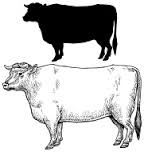 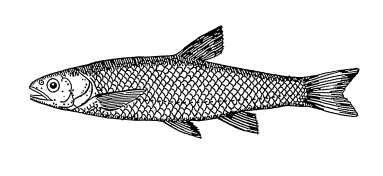 i n t e r c o u r s ePan Roasted Angel Fillet spiced with Zatar, on a tomato, eggplant, chickpea, and Orzo ragu.  140Pan Roasted Whole Jacopewer with olives, capers, tomato, orange, spring onions, baby potatoes and fresh herbs. 145 Mediterranean Fish Stew – prawns, fish, mussels, calamari in a tomato broth, spiced with saffron, chorizo and smoked paprika, served with skinny fries. 185 Pan Roasted Fillet of Hake on a bed of chunky root vegetable mash with a cider, lemon, and herb butter. 135Clam Linguini Vongole, baked in a paper bag, topped with lemon pepper and parsley oil.  135A grade Flame Grilled Chalmar Sirloin with skinny fries, Béarnaise sauce, and horseradish mustard. 185Slow Roasted Belly of Pork with fennel, baked apple, and wild sage, served with roasted carrots, zucchini, and mustard. 165Penne Pasta tossed in tomato fresca and olive oil, topped with charred leeks, pesto, and shaved Pecorino.  115Grilled Brown Mushrooms filled with pumpkin hummus, on aubergine, tomato, and chickpea ragu, with roasted carrots and Zucchini served with crisp potato, lemon pepper and parsley oil.  140a f t e r g l o wGrilled Pecorino Cheese, with caramelised baby onions and homemade oat crackers. 70Crème Brûlée with sticky citrus and toasted almonds. 60Baked Lemon Cheesecake with fresh naartjie. 65Chocolate and Halva Torte with white chocolate and sesame seed topping. 70Affogato, espresso, black Sambuca and salted caramel ice cream. 50S p o o n i n gCAPPUCCINO - 20COFFEE, ESPRESSO - 15IRISH COFFEE / DOM PEDRO– 65CARAMEL VODKA WITH HOME MADE BISCOTTI - 30